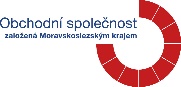 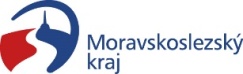 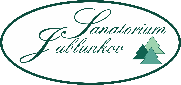 Sanatorium Jablunkov, a.s. pořádá Odborné poradenství rodinám při péči o nemocné v domácím prostředíkteré se uskuteční29. května 2019 od 9:00 do 15:30 hod. přednáškový sál 1. poschodíV těchto prostorách se Vám budou věnovat naši zaměstnanci, kteří Vás seznámí s ošetřovatelsko-rehabilitačními postupy a rádi odpoví na Vaše dotazy v oblastech:prevence proleženin v domácím ošetřování, polohování a vertikalizace klientadopomoc při hygieně, inkontinenční a kompenzační pomůcky, kosmetika nutriční poradenství, výživamotivační volnočasové aktivitysociálně zdravotní poradenstvíseznámení s možnostmi využití profesionální domácí péče                      Těšíme se na Vaší návštěvu.                                                                                                                              Ing. Jan Zawada, ředitel   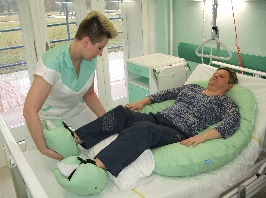 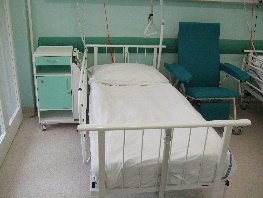 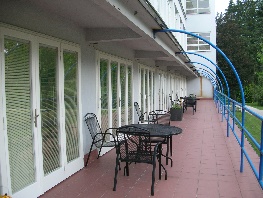 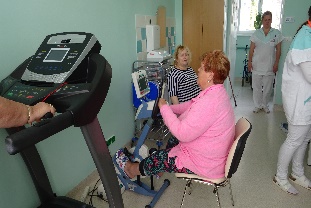 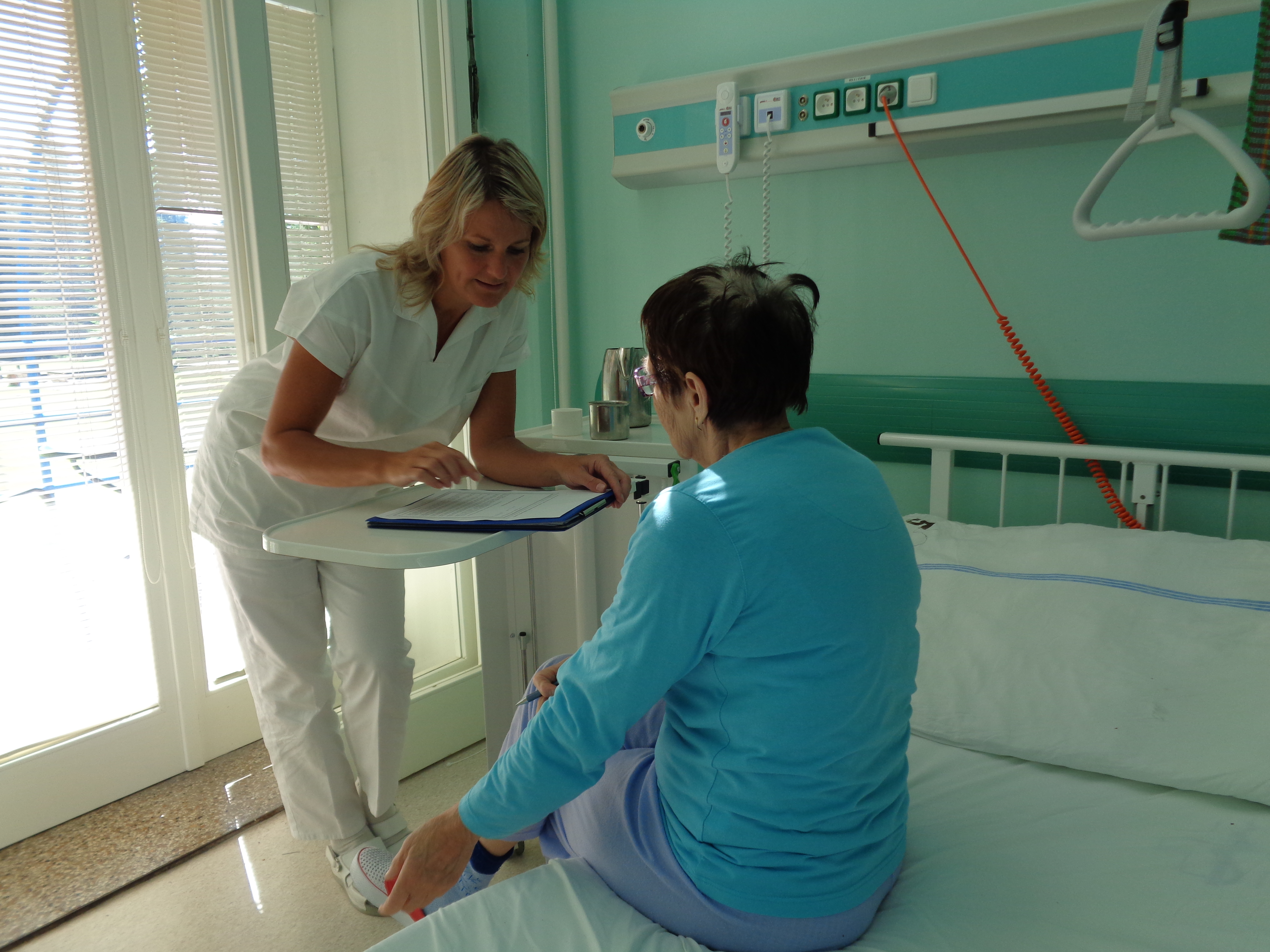 